Key Ideas:The placement or location of elements on the Periodic Table gives an indication of physical and chemical properties of that element. The elements on the Periodic Table are arranged in order of increasing atomic number. (3.1y)Elements can be classified by their properties and located on the Periodic Table as metals, nonmetals, metalloids (B, Si, Ge, As, Sb, Te), and noble gases. (3.1v)Elements can be differentiated by their physical properties. Physical properties of substances, such as density, conductivity, malleability, solubility, and hardness, differ among elements. (3.1w)Elements can be differentiated by chemical properties. Chemical properties describe how an element behaves during a chemical reaction. (3.1x)Some elements exist in two or more forms in the same phase. These forms differ in their molecular or crystal structure, and hence in their properties. (5.2f)For Groups 1, 2, and 13-18 on the Periodic Table, elements within the same group have the same number of valence electrons (helium is an exception) and therefore similar chemical properties. (3.1z)The succession of elements within the same group demonstrates characteristic trends: differences in atomic radius, ionic radius, electronegativity, first ionization energy, metallic/nonmetallic properties. (3.1aa)The succession of elements across the same period demonstrates characteristic trends: differences in atomic radius, ionic radius, electronegativity, first ionization energy, metallic/nonmetallic properties. (3.1bb)Activity: Color Coding the Periodic Table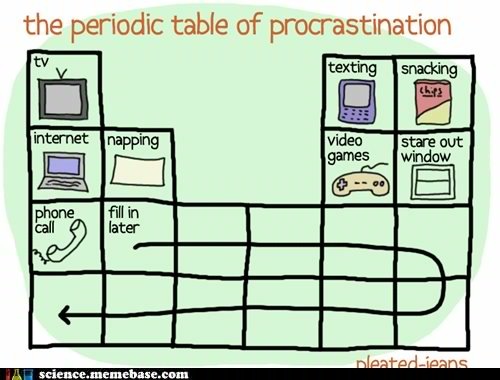 The Periodic Table is a list of all the known elements. It is organized by increasing atomic number. There are two main groups on the periodic table: metals and nonmetals. The left side of the table contains elements with the greatest metallic properties. As you move from the left to the right, the elements become less metallic with the far right side of the table consisting of nonmetals. A small group of elements, whose members touch the zigzag line, are called metalloids because they have both metallic and nonmetallic properties. Identify the zig zag line and make it more bold using a black crayon.The table is also arranged in vertical columns called “groups” or “families” and horizontal rows called “periods.” Each arrangement is significant. The elements in each vertical column or group have similar properties. There are a number of major groups with similar properties. They are as follows:Hydrogen: This element does not match the properties of any other group so it stands alone. It is placed above group 1 but it is not part of that group. It is a very reactive, colorless, odorless gas at room temperature. (1 outer level electron)  Outline Hydrogen in red.Group 1: Alkali Metals – These metals are extremely reactive and are never found in nature in their pure form. They are silver colored and shiny. Their density is extremely low so that they are soft enough to be cut with a knife. (1 outer level electron) Color the alkali metals in red.Group 2: Alkaline-earth Metals – Slightly less reactive than alkali metals. They are silver colored and more dense than alkali metals. (2 outer level electrons) Color the alkaline earth metals in orange. Groups 3 – 12: Transition Metals – These metals have a moderate range of reactivity and a wide range of properties. In general, they are shiny and good conductors of heat and electricity. They also have higher densities and melting points than groups 1 & 2. (1 or 2 outer level electrons) Color the transition metals in pink.Lanthanides and Actinides: These are also transition metals that were taken out and placed at the bottom of the table so the table wouldn’t be so wide. The elements in each of these two periods share many properties. The lanthanides are shiny and reactive. The actinides are all radioactive and are therefore unstable. Elements 95 through 103 do not exist in nature but have been manufactured in the lab. Color the lanthanides and actinides brown. Group 13: Boron Group – Contains one metalloid and 4 metals. Reactive. Aluminum is in this group. It is also the most abundant metal in the earth’s crust. (3 outer level electrons) Color group 13 yellow.Group 14: Carbon Group – Contains on nonmetal, two metalloids, and two metals. Varied reactivity. (4 outer level electrons) Color group 14 light green. Group 15: Nitrogen Group – Contains two nonmetals, two metalloids, and one metal. Varied reactivity. (5 outer level electrons) Color group 15 dark green.Group 16: Oxygen Group – Contains three nonmetals, one metalloid, and one metal. Reactive group. (6 outer level electrons) Color group 16 light blue.Group 17: Halogens – All nonmetals. Very reactive. Poor conductors of heat and electricity. Tend to form salts with metals. Ex. NaCl: sodium chloride also known as “table salt”. (7 outer level electrons) Color group 17 dark blue.Group 18: Noble Gases – Unreactive nonmetals. All are colorless, odorless gases at room temperature. All found in earth’s atmosphere in small amounts. (8 outer level electrons) Color group 18 Purple.Analysis: 1.	The vertical columns on the periodic table are called ____________.2.	The horizontal rows on the periodic table are called _____________. 3.	Most of the elements in the periodic table are classified as _____________.4.	The elements that touch the zigzag line are classified as _______________.5.	The elements in the far upper right corner are classified as______________.6.	Elements in the first group have one outer shell electron and are extremely reactive. They are called 7.	Elements in the second group have 2 outer shell electrons and are also very reactive. They are called 8.	Elements in groups 3 through 12 have many useful properties and are called _____________________.9.	Elements in group 17 are known as “salt formers”. They are called _________________.10.	Elements in group 18 are very unreactive. They are said to be “inert”. We call these the ______________.11.	The elements at the bottom of the table were pulled out to keep the table from becoming too long. The first period at the bottom called the _________________.12.	The second period at the bottom of the table is called the _____________________.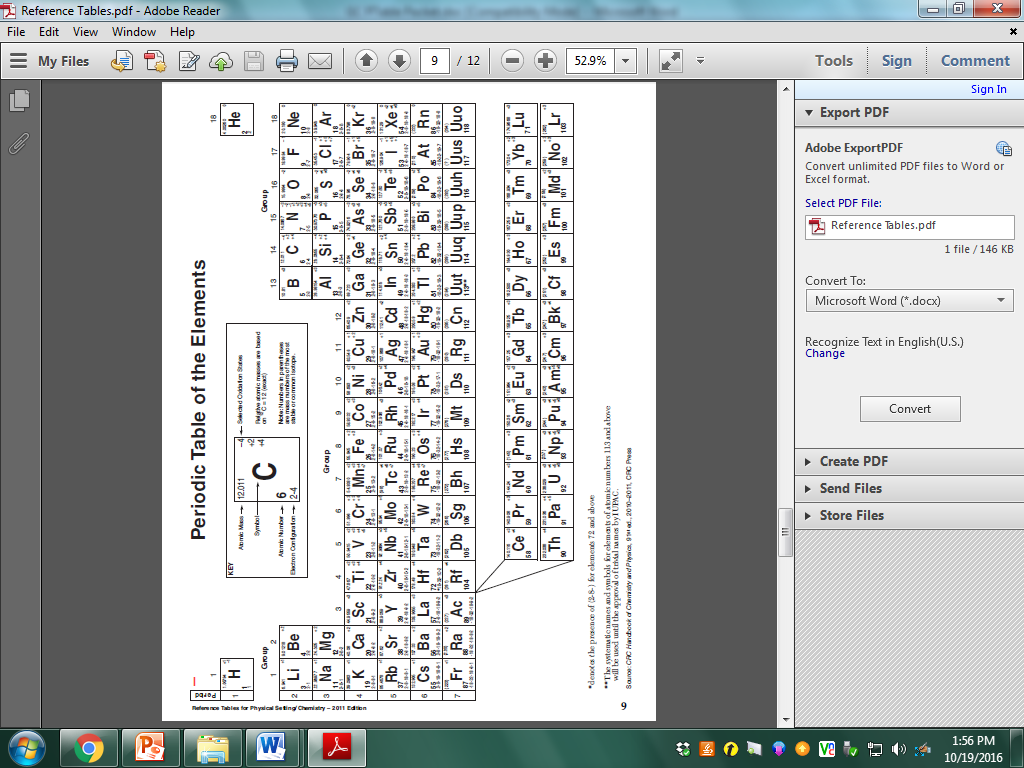 Periods and Groups IntroductionLook at the periodic table of elements. Periods represent the (vertical/horizontal) rows on the table. Draw Bohr diagrams for Carbon, Boron and Oxygen, all in period 2.Elements in the same period have the same number of ______________________. Groups represent the (vertical/horizontal) columns on the table. Draw Bohr diagrams for Lithium, Sodium, and Potassium, all in group 1.Elements in the same group have the same number of ______________________. RULES: Group 1 are known as Alkali Metals. Group 2 are Alkaline earth metals. Groups 3-12 are Transition metals. Group 17 are Halogens. Group 18 are Noble gases. All other groups do not have names. Periods and Groups SummaryLook at the periodic table of elements. How many periods are on the periodic table of elements?Write out electron configurations for any three elements in period 3.What do elements in the same period have in common? How many groups are on the periodic table of elements?Write out Lewis dot diagrams for any three elements in group 18.Write out the most probable charges of elements in group:One___	b. Two___	c. Seventeen____	d. Eighteen___What do elements in the same group have in common?Do elements in the same period have more or less in common than elements in the same group?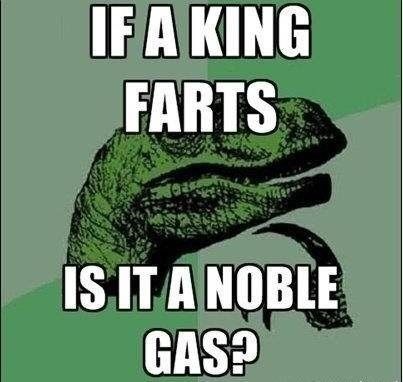 Metals, Nonmetals, and Metalloids IntroductionDraw the Bohr diagrams for Neon and Helium and explain why they do not bond:____________________________________________________________________________________________________________________________________________________________Draw the Bohr diagrams for Sodium and Calcium and explain why metals lose electrons:____________________________________________________________________________________________________________________________________________________________Draw the Bohr diagrams for Fluorine and Sulfur and explain why nonmetals gain electrons:____________________________________________________________________________________________________________________________________________________________Draw the Bohr diagrams for Silicon and germanium and explain why they are metalloids:____________________________________________________________________________________________________________________________________________________________Metals, Nonmetals, and Metalloids ActivityDirections: For each element, write observations and given details and determine if they are metals, nonmetals, or metalloids (semimetals). Then complete the rest of the table.Which three groups of the Periodic Table contain the most elements classified as metalloids (semimetals)?A)  1, 2, and 13	B) 2, 13, and 14C) 14, 15, and 16	D)  16, 17, and 18Which elements have the most similar chemical properties?K and Na	B) K and ClC) K and Ca	D)  K and SThe metalloids that are included in Group 15 are antimony andN	B) P	        C)  As	       D)  BiWhich element is a member of the halogen family?K	B) B	        C)  I	       D)  SWhich represents the electron configuration of a metalloid?A)  2-3	B) 2-5	C)  2-8-5	D)  2-8-6An atom of an element contains 20 protons, 20 neutrons, and 20 electrons. This element is in GroupA)  1	B) 2	C)  4	D)  187. Which sequence of atomic numbers represents elements which have similar chemical properties?A)  19, 23, 30, 36	B) 9, 16, 33, 50C) 3, 12, 21, 40	D)  4, 20, 38, 88Alkali metals, alkaline earth metals, and halogens are elements found respectively in GroupsA)  1, 2, and 18	B) 2, 13, and 17C) 1, 2, and 14	D)  1, 2, and 17Which group contains elements composed of diatomic molecules at STP?A)  11	B) 2	C)  7	D)  17On the Periodic Table, an element classified as a semimetal (metalloid) can be found inPeriod 6, Group 15        B) Period 2, Group 14C) Period 3, Group 16        D)  Period 4, Group 15Atoms of metallic elements tend togain electrons and form negative ionsgain electrons and form positive ionslose electrons and form negative ionslose electrons and form positive ionsWhich element is considered malleable?gold		B) hydrogenC) sulfur     	D)  radonWhich element is malleable and conducts electricity?iron		B) iodineC) sulfur    	D)  phosphorusWhich element is malleable and ductile?S	B) Si	    C) Ge	   D)  AuWhich element is brittle and does not conduct heat or electricity?S(s)	B) Mg(s)         C) Al(s)	D)  K(s)Which element is an active nonmetal?Neon      B) oxygen      C) zinc	D) chromiumWhich characteristics describe most solid nonmetals?They are malleable and have metallic luster.They are malleable and lack metallic luster.They are brittle and have metallic luster.They are brittle and lack metallic luster.An atom in the ground state has a stable valence electron configuration. This atom could be an atom ofAl	B) Cl	C) Na	D)  NeWhich element at STP exists as monatomic molecules?N	B) O	C) Cl	D)  NeWhich element is a metalloid?Al	B) Ar	C)  As	D)  AuThe element arsenic (As) has the properties ofmetals, onlynonmetals, onlyboth metals and nonmetalsneither metals nor nonmetalsWhich element is not a metalloid?arsenic	B) boronC) silicon	D) sulfurAn atom in the ground state contains a total of 5 electrons, 5 protons, and 5 neutrons. Which Lewis electron-dot diagram represents this atom?A)    B)   C)    D)  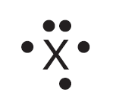 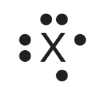 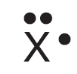 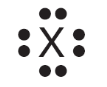 Magnesium and calcium have similar chemical properties because a magnesium atom and a calcium atom have the sameatomic numbermass numbertotal number of electron shellstotal number of valence electronsWhich compound forms a green aqueous solution?RbCl	B) CaCl2     C) NiCl2     D)  MgCl2Put a check in each box that correctly describes the element given.Write in the space, “alkali metals”, “alkaline earth metals”, “transition metals”, “halogens”, or “noble gases” to indicate which group each statement is describing.Atomic Radius IntroductionPeriod Trend:Draw the Bohr diagrams for Lithium and Fluorine. Create a nucleus with a diameter of 2.0 cm.  Create a first energy level with a radius of 2.0 cm (measure from center of nucleus. The second energy level will have a radius close to 4.0cm. Recall, positive charges attract negative charges. Therefore, protons will attract the electrons in the energy levels. The more protons an atom has, the stronger the pull on electrons. Draw the second energy level in considering these statements.Using table S, record the radius of Lithium and Fluorine: _______________ and _______________.Provide a rule that explains the trend of Atomic Radius in a period with respect to the number of protons, electrons, and energy levels in the atom. Group Trend:Draw the Bohr diagram for Beryllium and Magnesium. Create a nucleus with a diameter of 2.0 cm.  Create a first energy level with a radius of 2.0 cm (measure from center of nucleus). Each additional energy level will add 1.0cm to the radius. Using table S, record the radius of Beryllium and Magnesium: _______________ and _______________.Provide a rule to explain the trend of Atomic radius in a group with respect to the number of protons, electrons, and energy levels in the atom.Regents Questions on Atomic Radius An atom of which element has the largest radius?Fe         b. Mg	      c. Si     d. Zn  As atomic number increases within Group 15 on the Periodic Table, atomic radiusdecreases, only				decreases, then increasesincreases, only				increases, then decreasesHow do the atomic radius and metallic properties of Na compare to the atomic radius and metallic properties of P?Sodium has a larger atomic radius and is more metallic.Sodium has a larger atomic radius and is less metallic.Sodium has a smaller atomic radius and is more metallic.Sodium has a smaller atomic radius and is less metallic.Which list of elements from Group 2 is arranged in order of increasing radius?a.  Be, Mg, Ca	b. Ca, Mg, Be	c.   Ba, Ra, Sr  	d.   Sr, Ra, BaThe data table below shows elements Xx, Yy, and Zz from the same group on the Periodic Table.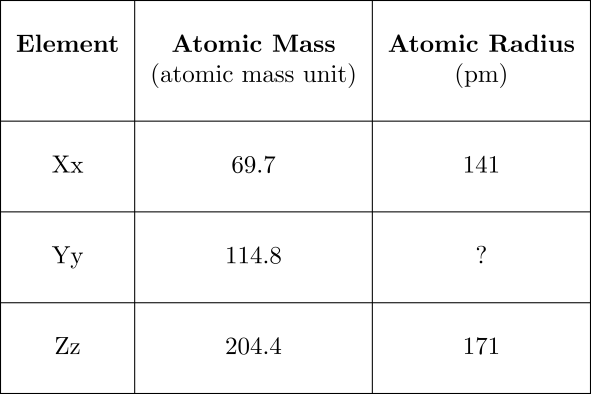 What is the most likely atomic radius of element Yy?  a. 103 pm    b. 127 pm    c.  166 pm   d. 185 pmAs the elements in Period 2 are considered in succession from left to right, there is a decrease in atomic radius with increasing atomic number. This may best be explained by the fact that thenumber of protons increases, the number of shells of electrons remains the samenumber of protons increases, and the number of shells of electrons increasesnumber of protons decreases,  the number of shells of electrons remains the samenumber of protons decreases, and the number of shells of electrons increasesWhich of the following electron configurations represents the element with the smallest radius? 2-4        b. 2-5	  c.  2-6	d. 2-7Which electron configuration represents the atom with the largest atomic radius?1       b.  2-1	c. 2-2	d. 2-3As the elements of Group 16 are considered in order from top to bottom, the covalent radius of each successive element increases. This increase is primarily due to an increase inatomic numbermass numberthe number of protons occupying the nucleusthe number of occupied electron shellsAn ion of which element has a larger radius than an atom of the same element?  aluminum	c.  chlorine Magnesium	d.    sodiumAn atom with the electron configuration 2-8-2 would most likelydecrease in size as it forms a positive ionincrease in size as it forms a positive iondecrease in size as it forms a negative ionincrease in size as it forms a negative ionThe radius of a calcium ion is smaller than the radius of a calcium atom because the calcium ion contains the same nuclear charge and fewer protons	   c.  more protons	fewer electrons	   d.  more electronsA chloride ion differs from a chlorine atom in that the chloride ion hasmore protons	c.   fewer protons a larger radius	d.   a smaller radiusHow does the size of a barium ion compare to the size of a barium atom?The ion is smaller because it has fewer electrons.The ion is smaller because it has more electrons.The ion is larger because it has fewer electrons.The ion is larger because it has more electrons.Ionization Energy IntroductionPeriod Trend:Draw the Bohr diagrams of Lithium and Fluorine using the key:On your diagrams above, use an arrow to show the attraction of protons to electrons in the structure. For example: Which atom, lithium or fluorine, feels the most pull on its valence shell? Explain your answer.Ionization Energy is defined as the energy needed toremove the most loosely bound valence electron from an atom.For which atom, Lithium or fluorine, is it harder to remove its most loosely bound valence electron? Explain your answer. Using table S, record the Ionization energies of Lithium and Fluorine: _______________ and _______________.Describe the trend of ionization energies with in a period in terms of protons, electrons, and energy levels. Group Trend:Draw the Bohr diagrams of Beryllium and Magnesium using the key above.On your diagrams above, use an arrow to show the attraction of protons to electrons in the structure. For example: 			Use the same size arrows to denote that the pull of each proton is the same amount of energy.Which atom, beryllium or magnesium, feels the most pull on its valence shell? Explain your answer.For which atom, beryllium or magnesium, is it harder to remove its most loosely bound valence electron? Explain your answer. Using table S, record the Ionization Energies of Beryllium and Magnesium: ____________ and _____________.Describe the trend of ionization energies with in a group in terms of protons, electrons, and energy levels. Regents Questions on Ionization EnergyWhich general trend is found in Period 2 on the Periodic Table as the elements are considered in order of increasing atomic number?Decreasing  atomic mass		 increasing ionization energy		 increasing atomic radiusAs the elements of Group 1 on the Periodic Table are considered in order of increasing atomic radius, the ionization energy of each successive element generallydecreases	 c. increases	 remains the sameThe amount of energy required to remove the outermost electron from a gaseous atom in the ground state is known asfirst ionization energy          c. activation energyconductivity		     d. electronegativityWhich atom in the ground state requires the least amount of energy to remove its valence electron?lithium atom	c. rubidium atompotassium atom 	d.   sodium atomWhich element requires the least amount of energy to remove the most loosely held electron from its atom?bromine	c. sodium	calcium	d.   silverSamples of four Group 15 elements, antimony, arsenic, bismuth, and phosphorus, are in the gaseous phase. An atom in the ground state of which element requires the least amount of energy to remove its most loosely held electron?As	       	b.   Bi	    c.  P		d.  SbIn the ground state, each atom of an element has two valence electrons. This element has a lower first ionization energy than calcium. Where is this element located on the Periodic Table?Group 1, Period 4	        c.  Group 2, Period 5Group 2, Period 3	        d.  Group 3, Period4Which electron configuration represents an element with the highest first ionization energy? 2-1	b.  2-2	c.  2-8-1        d.  2-8-2What does the second ionization energy refer to?Removing two electrons at onceRemoving the second electron from the valenceAdding an electron back to the ionWhich element can have the following ionization energies:K	b.  Mg		c.   O      d.  FWhich element can have the following ionization             energies:K	b.  Mg		c.   O      d.  F Low ionization energies are most characteristic of atoms that aremetals	c. nonmetals		metalloids	d. noble gasesElectronegativity IntroductionPeriod Trend: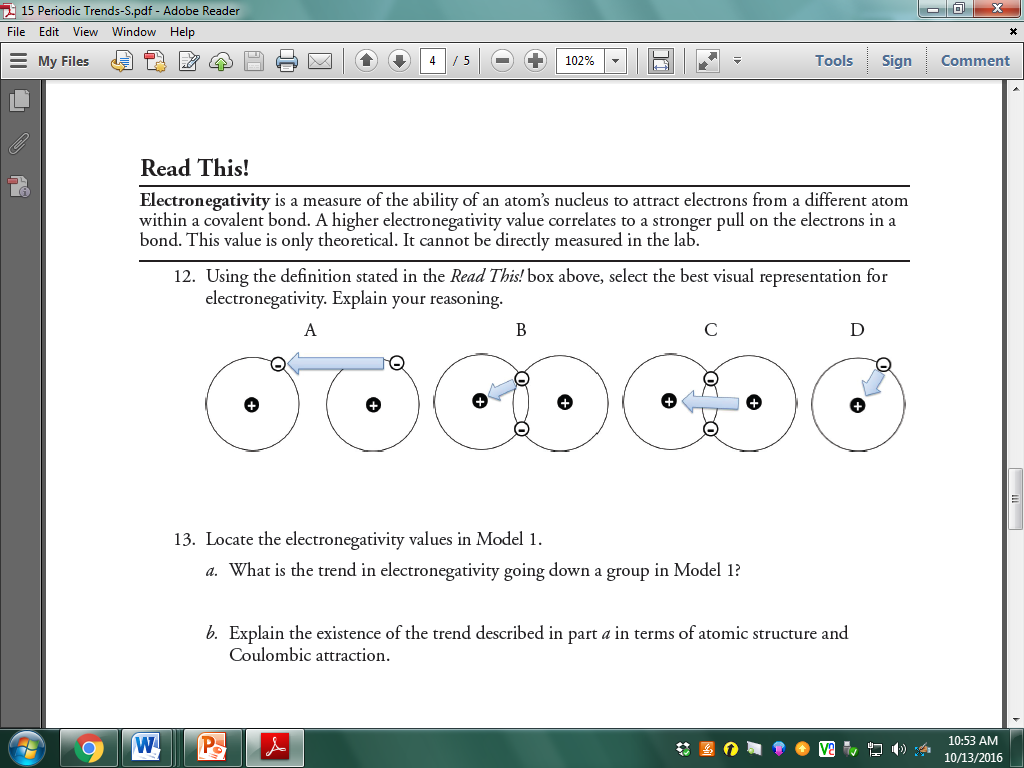 What particle in the nucleus is responsible for attracting the electrons of another atom as described above?Finish the statement: Fluorine has (more/less) protons than lithium and a (larger/smaller) electronegativity value because fluorine’s nucleus has a (stronger/weaker) pull on new electrons than lithium.Using table S, record the electronegativity values of Lithium and Fluorine: _____________ and _____________.Describe the trend of electronegativity with in a period in terms of protons, electrons and energy levels. Group Trend:Magnesium has more protons than beryllium but a weaker pull on electrons. Draw Be and Mg Bohr diagrams with arrows to denote the pull of protons on electrons of a new atom.  Use the diagrams to determine what other factor might make Magnesium’s nucleus not pull as strong.Using table S, record the electronegativity values of Beryllium and Magnesium: _________ and ________Describe the trend of electronegativity with in a group in terms of protons, electrons and energy levels. Describe why fluorine would have the highest electronegativity of all elements in terms of protons, electrons and energy levels. Explain a possible reason why noble gases have no published electronegativity values based on your knowledge of noble gas properties.Regents Questions on ElectronegativityWhich general trend is found in Period 3 as the elements are considered in order of increasing atomic number?A)  increasing atomic radius		B)  increasing electronegativityC)  decreasing atomic mass		D)  decreasing first ionization energyWhich statement describes the general trends in electronegativity and metallic properties as the elements in Period 2 are considered in order of increasing atomic number?Both electronegativity and metallic properties decrease.Electronegativity decreases and metallic properties increase.Electronegativity increases and metallic properties decrease.Which atom has the weakest attraction for electrons in a chemical bond?    A) boron    B) calcium     C) fluorine    D) nitrogen Which general trend is demonstrated by the Group 17 elements as they are considered in order from top to bottom on the Periodic Table?a decrease in atomic radius			an increase in first ionization energya decrease in electronegativity			an increase in nonmetallic behaviorWhich properties are most common in nonmetals?low ionization energy and low electronegativitylow ionization energy and high electronegativityhigh ionization energy and low electronegativityhigh ionization energy and high electronegativityWhich element in Period 2 has the greatest tendency to form a negative ion?Lithium      b. carbon	 c. neon    d. fluorineElements that readily gain electrons tend to havehigh ionization energy and high electronegativityhigh ionization energy and low electronegativitylow ionization energy and low electronegativitylow ionization energy and high electronegativityElement M has an electronegativity of less than 1.2 and reacts with bromine to form the compound MBr2. Element M could beAl		b. Na	c. Ca	d. KThe Group 17 element with the highest electronegativity is  Fluorine     b. chlorine	c. bromine	d. iodineThe ability of carbon to attract electrons isgreater than nitrogen, but less than oxygenless than nitrogen, but greater than oxygengreater than that of nitrogen and oxygen   less than that of nitrogen and oxygenTrends Review1. Write in the space, “metals”, “metalloids”, or “nonmetals” to indicate which type of element.2.  Use Table S to fill in the names and states of each element below.  Check all the boxes which describe the element.Unit 4 Periodic Trends: Chemistry ReviewTHE PERIODIC LAWThe Periodic Law states that when elements are arranged in order of increasing atomic number, repetitious trends can be seen. Mendeleev’s periodic table was arranged in order of increasing atomic mass. He then arranged columns in order to have elements with similar properties align in columns. The modern table is arranged by atomic number. 	a. What subatomic particle decides the order of the modern periodic table? ________________________	b. Explain how Mendeleev’s table is only slightly different than the modern table. ____________________	______________________________________________________________________________________METALS, NONMETALS, AND METALLOIDSMetals are elements on the left side of the staircase on the periodic table. They have 1-2 valence electrons, which they tend to lose to form cations. Metals are lustrous, malleable, ductile, and good conductors of heat and electricity.	a. Define lustrous. ______________________________________________________________________	b. Define malleable. _____________________________________________________________________	c. Define ductile. ________________________________________________________________________	d. Circle the metal:		H		P		Cu		SNonmetals are elements on the right side of the staircase on the periodic table. They have 4-8 valence electrons, which they tend to gain to form anions and fill their octet. Nonmetals are dull, brittle, and poor conductors of heat and electricity.	a. Circle the nonmetal:	C		Mg		Na		Au 	b. Why is hydrogen considered to be a nonmetal? _____________________________________________Metalloids are elements that touch the staircase on the periodic table. They have properties of both metals and nonmetals.	a. Most elements on the periodic table can be classified as metal, nonmetal, or metalloid?	b.  Circle the metalloid: 				S		Si		Se		Sr	c. Circle the element that is lustrous:			Na		N		Rn		Ne	d. Circle the element that is malleable:		Mg		C		Ar		H	e. Circle the element that is dull:			S		Sc		Sr		Sn		f. Circle the best conductor:				C		Cl		Cu		He	g. Circle the element that has properties of both metals and nonmetals:		Ge		GaGROUPS AND PERIODSPeriods are the horizontal rows on the periodic table. Elements in the same period have the same number of electron levels in the Bohr diagram.	a. Draw Bohr diagrams of Na, Si, Li and C and show how you can tell which are in the same period.	b. How many energy levels will an atom in the second period have? ________ Third period? __________ Groups (or families) are the vertical columns on the periodic table. Elements in the same group have the same number of valence electrons and often have similar properties. 	a. How many valence electrons do the following atoms have?		Na:  ___	Mg: ___	Al: ___		Si: ___		P: ___		S: ___		Cl: ___	b. Which two have the same number of valence electrons?		Ca		S		Mg	Group 1 elements are the Alkali Metals, which have 1 valence electron and are very reactive (explode in water). Group 2 elements are the Alkaline Earth Metals, which have 2 valence electrons and are still very reactive (not as much as alkali). Groups 3-12 are the Transition Metals, which form colored compounds and solutions. Group 17 elements are the Halogens, which have 7 valence electrons and are the most reactive nonmetals. Group 18 are the Noble Gases, which have 8 valence electrons and are not reactive.	a. Why are the noble gases not reactive? _____________________________________________________	b. Which element may be blue in solutions?		C		Cu		Ca		Cl	c. Which element is a halogen?			C		Cu		Ca		Cl	d. Which element is an alkaline earth metal? 	C		Cu		Ca		Cl	e. Which element is a noble gas?			H		F		Cs		Rn	f. Which element is the most reactive metal? 	H		F		Cs		Rn	g. Which element is the most reactive nonmetal?	H		F		Cs		RnATOMIC RADIUSThe atomic radius is the size of an atom. You can look up the atomic radius on Table S of the reference tables. 	a. Record the atomic radius of:	 Li ________ Be ________ B ________ C ________							N ________ O ________ F ________ Ne ________	b. As you go across a period the atomic radius _______________________ because _________________	______________________________________________________________________________________	c. Record the atomic radius of:	 Na ________ Li ________ K ________ Rb ________ Cs ________ 	d. As you go down a group the atomic radius _______________________ because ___________________	______________________________________________________________________________________	e. Which element is the largest? ____________ The smallest? ____________________ELECTRONEGATIVITYThe electronegativity of an atom is its ability to gain an electron. You can look up the electronegativity on Table S of the reference tables. 	a. Record the electronegativity of:	 Li ________ Be ________ B ________ C ________							N ________ O ________ F ________ Ne ________	b. As you go across a period the electronegativity _______________________ because _______________	______________________________________________________________________________________	c. Record the electronegativity of:	 Na ________ Li ________ K ________ Rb ________ Cs ________ 	d. As you go down a group the electronegativity ____________________ because ___________________	______________________________________________________________________________________	e. Why don’t noble gases have electronegativity values? ________________________________________	______________________________________________________________________________________	f. Which element has the highest electronegativity? ____________IONIZATION ENERGYThe last level contains valence electrons that can be lost or gained to form ions involved in bonding. Cations are positive ions that have lost electrons, therefore having more positive protons than negative electrons. Anions are negative ions that have gained electrons and then have fewer protons than electrons.	a. How many valence electrons does Sodium have? ________	b. How many valence electrons does fluorine have? ________	c. If an atom has 8 protons and 10 electrons, what is the charge? _______ What type of ion is it? _______	d. If an atom has 12 protons and 10 electrons, what is the charge? ______ What type of ion is it? _______The ionization energy of an atom is how much energy is required to remove an electron from the valence. You can look up the ionization energies on Table S of the reference tables. 	a. Record the ionization energies of:	 Li ________ Be ________ B ________ C ________							N ________ O ________ F ________ Ne ________	b. As you go across a period the ionization energies _______________________ because _____________	______________________________________________________________________________________	c. Record the ionization energies of:	 Na ________ Li ________ K ________ Rb ________ Cs ________ 	d. As you go down a group the ionization energies ____________________ because _________________	______________________________________________________________________________________	e. Which element has the highest ionization energy? ____________ The lowest? ____________________Common Sense Chemistry Review	 Volume 4You might need to know this stuff periodically.A teacher wants to use KCl for a lab that requires chloride ions in solution, but goes to the stock room and sees that there is no KCl available. What other chemicals could the teacher potentially use for the lab that may have similar properties?The term alkaline is often used to denote substances that are basic. Most bases are a metallic hydroxide or metallic oxide chemical. What metals make up the alkaline chemicals?Since the late 1800s, halogen lights have been used because the bulb can withstand higher temperatures without shattering. What gas(es) could be used in the halogen light bulbs?Iron rusts red (think: nails), nickel rusts green (think: nickel coins), copper rusts blue-green (think: pennies and the statue of liberty) gold rusts green (think: bad gold rings), however, magnesium rusts white (think: empirical formula lab) and aluminum rusts colorless/white. What is the major chemical difference in the colored rusts versus the white rusts?When they rust they are forming oxide layers. Why is oxygen so reactive with metals?A use for argon is in historical preservation. The gas is pumped around important documents such as a map of the world dating back to 1507 in the Library of Congress, and a copy of the Magna Carta held by the U.S. National Archives. The argon doesn't degrade the paper or ink on delicate documents. Why doesn’t argon react?Krypton isn’t just a fictional planet that birthed Superman. Researchers dubbed this discovery "krypton," from the Greek word for "hidden," kryptos. Why was it “hidden”? Most electronic circuits require the use of semiconductors including silicon, germanium and arsenic. What similarities do these elements have that gives them the semiconducting property? What other chemicals may be used as semiconductors?NameSymbolPeriod# Energy LevelsGroup# Valence ElectronsGroup NameLewis DiagramSodiumSNe1Noble Gases222Alkali Metals41474Alkaline EarthMetals2Halogens38Observations/DetailsM, NM, or SMElementPeriodGroup1234567891011121314MetalMetalloidNonmetalAlkaliMetalAlkaline EarthMetalTransition metalHalogenNoble gasMonatomicDiatomicSbSrRnPPtCsSFeBrArHSiBFHeSeZnRaa.Colored solutionsb.Full valence shellc.Most active metalsd.Most active nonmetalse.Monatomic gasesf.Diatomic elementsg.Stable and unreactiveh.7 valence electronsi.2 valence electronsj.Form ions with a +1 chargeFirstSecondThirdFourth25050025002800FirstSecondThirdFourth1007009001000Located on the left side of the P.T.b.Located on the right side of the P.T.c.Solids are brittled.Majority of the elementse.Gain electrons to form negative ionsf.Located along the “staircase”g.Have lusterh.Malleablei.Lose electrons to form positive ionsj.Ductilek.Excellent conductors of heat & electricityl.Poor electrical & heat conductorsm.Low electronegativity valuesn.Low ionization energy o.High ionization energyp.High electronegativity valuesq.Ions are larger than their atomsr.Ions are smaller than their atomsNamePhysical PropertiesPhysical PropertiesPhysical PropertiesPhysical PropertiesPhysical PropertiesChemical PropertiesChemical PropertiesChemical PropertiesChemical PropertiesChemical PropertiesChemical PropertiesNameState at STP(s, l, or g)BrittleMalleable/ductileConductorConductorIonizationenergyIonizationenergyElectro-negativityElectro-negativityElectronsElectronsNameState at STP(s, l, or g)BrittleMalleable/ductileGoodPoorLowHighLowHighLoseGainCAgMgISAuFeBrArHHgKey Idea QuestionJustify your answer with an explanation or calculation. Confidence LevelNone              Moderate              Fully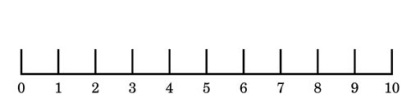 1Which element is in period 3, group 2?Be             c.    MgB               d.    AlPre-discussion:    Post discussion: 2Which element has the strongest attraction for electrons?F               c.     BrLi              d.    NaPre-discussion:    Post discussion:3Which element requires the most energy to remove its most loosely bound electron?I       b.  Cl         c.  Br         d.  FPre-discussion:    Post discussion:4Which element conducts electricity, has luster and is malleable?Ca          b.   P            c. GePre-discussion:    Post discussion:5Which element is brittle, dull, and a nonconductor?Mg          b.   As         c.   SPre-discussion:    Post discussion:6Which elements have low ionization energies and low electronegativity values?MetalsNonmetalsmetalloidsPre-discussion:    Post discussion:7Which group will react with Oxygen in a XO ratio?Group 1         c.  Group 17Group 2         d.   Group 18Pre-discussion:    Post discussion:8Explain the trend in atomic radius of halogens in atomic number order. Pre-discussion:    Post discussion:9Explain the trend of electronegativity values for elements in period 2.Pre-discussion:    Post discussion:10Explain the trend of ionization energies for alkali metals in order of their atomic number.Pre-discussion:    Post discussion: